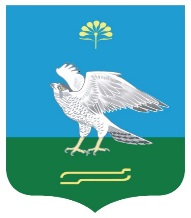 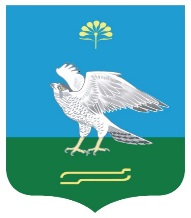 Об уточнении бюджета сельского поселения Зильдяровский сельсовет муниципального района Миякинский район Республики Башкортостан на 2018 год и на плановый период 2019 и 2020 годы       На основании пункта 14 решения Совета сельского поселения от 14  декабря 2017  года № 104   «О бюджете сельского поселения Зильдяровский сельсовет муниципального района Миякинский район  Республики Башкортостан на 2018 год и на плановый период 2019 и 2020 годы»  Совет сельского поселения Зильдяровский сельсовет муниципального района Миякинский район Республики Башкортостанрешил:Уточнить объем расходов бюджета сельского поселения    Зильдяровский сельсовет муниципального района Миякинский район Республики Башкортостан на 2018 год на общую сумму 1000,00 (одна тысяча рублей 00 копеек) согласно приложению №1.Начальнику МКУ «Централизованная бухгалтерия МР Миякинский район РБ» З.А.Бутенко произвести соответствующие изменения и уведомить Финансовое управление администрации муниципального района Миякинский район Республики Башкортостан.Контроль за выполнением настоящего решения возложить на комиссию Совета по бюджету, налогам и вопросам муниципальной собственности.     Глава сельского поселения                                                               З.З.Идрисов       с. Зильдярово17.09.2018 г. № 130                           Приложение № 1                                                                                                           к решению Совета                                                                                                            сельского поселенияЗильдяровский сельсовет                                                                                                           муниципального района                                                                                                           Миякинский район РБ                                                                                                   от 17 сентября . № 130     Уточнение объема расходовбюджета сельского поселения Миякинский сельсовет муниципального района Зильдяровский район Республики Башкортостан на 2018год и на плановый период 2019 и 2020 годы.                                                                                                                               в рубляхЭкономическая структураКБКСумма изменений (+увел; -уменьш;)Сумма изменений (+увел; -уменьш;)Сумма изменений (+увел; -уменьш;)Экономическая структураКБКВ т.ч по кварталамВ т.ч по кварталамЭкономическая структураКБКЛБО, БАПОФ 2 кв-лУвеличение стоимости материальных запасов\0503\791\17\2\01\06050\244\340.3\ФЗ.131.03.11\\15010\\ |013-111210-1000,00-1000,00-1000,00Приобретение мат.запасов на реализацию мероприятий по профилактике  терроризма и экстремизма\0309\791\09\4\01\24700\244\340.3\ФЗ.131.03.2\\15001\\ |013-111210+1000,00+1000,00+1000,000,000,000,00